7. Копия договора кредита (займа) на погашение ранее предоставленного жилищного кредита - в случае использования социальной выплаты для погашения суммы основного долга (части суммы основного долга) и уплаты процентов по кредиту (займу) на погашение ранее предоставленного жилищного кредита;8. Документ, подтверждающий признание молодой семьи, нуждающейся в улучшении жилищных условий на день заключения договора жилищного кредита, указанного в пункте "е";9. Справка кредитора (заимодавца) об оставшейся части суммы основного долга по жилищному кредиту или кредиту (займу) на погашение ранее предоставленного жилищного кредита, для погашения которого используется социальная выплата, и сумме задолженности по выплате процентов за пользование соответствующим кредитом;10. копия документа, подтверждающего регистрацию в системе индивидуального (персонифицированного) учета каждого члена семьи.По вопросу признания молодой семьи нуждающейся в улучшении жилищных условий необходимо обратиться в отдел городского хозяйства администрации города, каб. 16 (приемные дни: вторник, четверг). Учетная норма для признания граждан нуждающейся в улучшении жилищных условий по городу Советская Гавань –  менее  общей площади на одного человека. По вопросу признания молодой семьи, имеющей достаточные доходы необходимо обратиться в отдел по социальной работе с население администрации города, каб. 18 (приемные дни: вторник, четверг). Молодая семья признается имеющей достаточные доходы, позволяющие получить кредит, либо иные денежные средства, достаточные для оплаты расчетной (средней) стоимости жилья в части, превышающей размер предоставляемой социальной выплаты в случаях:- возможности получения одним из членов молодой семьи кредита или займа на приобретение (строительство) жилого помещения;- наличия у молодой семьи сбережений, хранящихся во вкладах в банке в размере, достаточном для оплаты разницы между стоимостью жилья и размером социальной выплаты;- наличия денежных средств у иных лиц, выразивших готовность предоставить денежные средства молодой семье.Администрации города до 1 июня года, предшествующего планируемому, формирует список молодых семей – участников мероприятия по городу Советская Гавань.Список формируется в соответствии с Порядком формирования органом местного самоуправления списка молодых семей, утвержденным постановлением Правительства Хабаровского края от 25.05.2011 № 149-пр «О предоставлении молодым семьям социальных выплат на приобретение или строительство жилья в Хабаровском крае».Размер социальных выплат для молодых семей по городу Советская Гавань по состоянию на 01.01.2022 составляет:- для двух молодых супругов – 477,75 тыс. руб.;- для одного молодого супруга с ребенком – 546 тыс. руб.;- для семьи из трех человек – 702 тыс. руб.;- для семьи из четырех человек – 936 тыс. руб.;- для семьи из пяти человек – 1 170 тыс. руб.- для семьи из шести человек – 1 404 тыс. руб.Участие в программе является добровольным. Право на улучшение жилищных условий с использованием социальной выплаты или иной формы государственной поддержки за счет средств федерального, краевого и местного бюджетов предоставляется молодой семье только один раз.Социальные выплаты молодым семьям выделяются в соответствии с очередностью в списке молодых семей-участников мероприятия по городу Советская Гавань. Контактный телефон: 8 (42138) 4-03-81                www.admsovgav.ru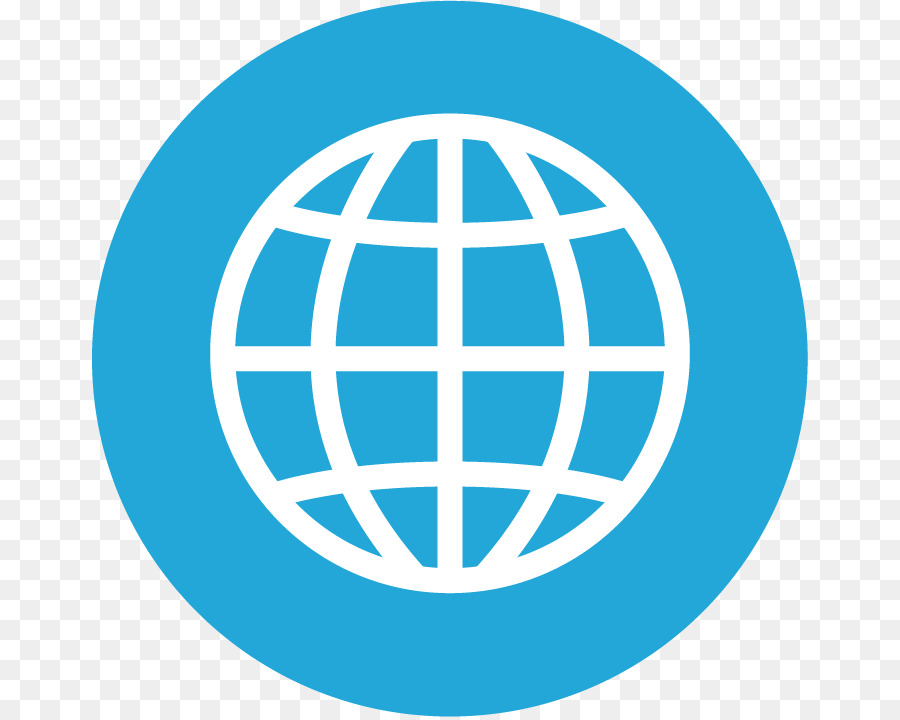                          https://t.me/smartgavan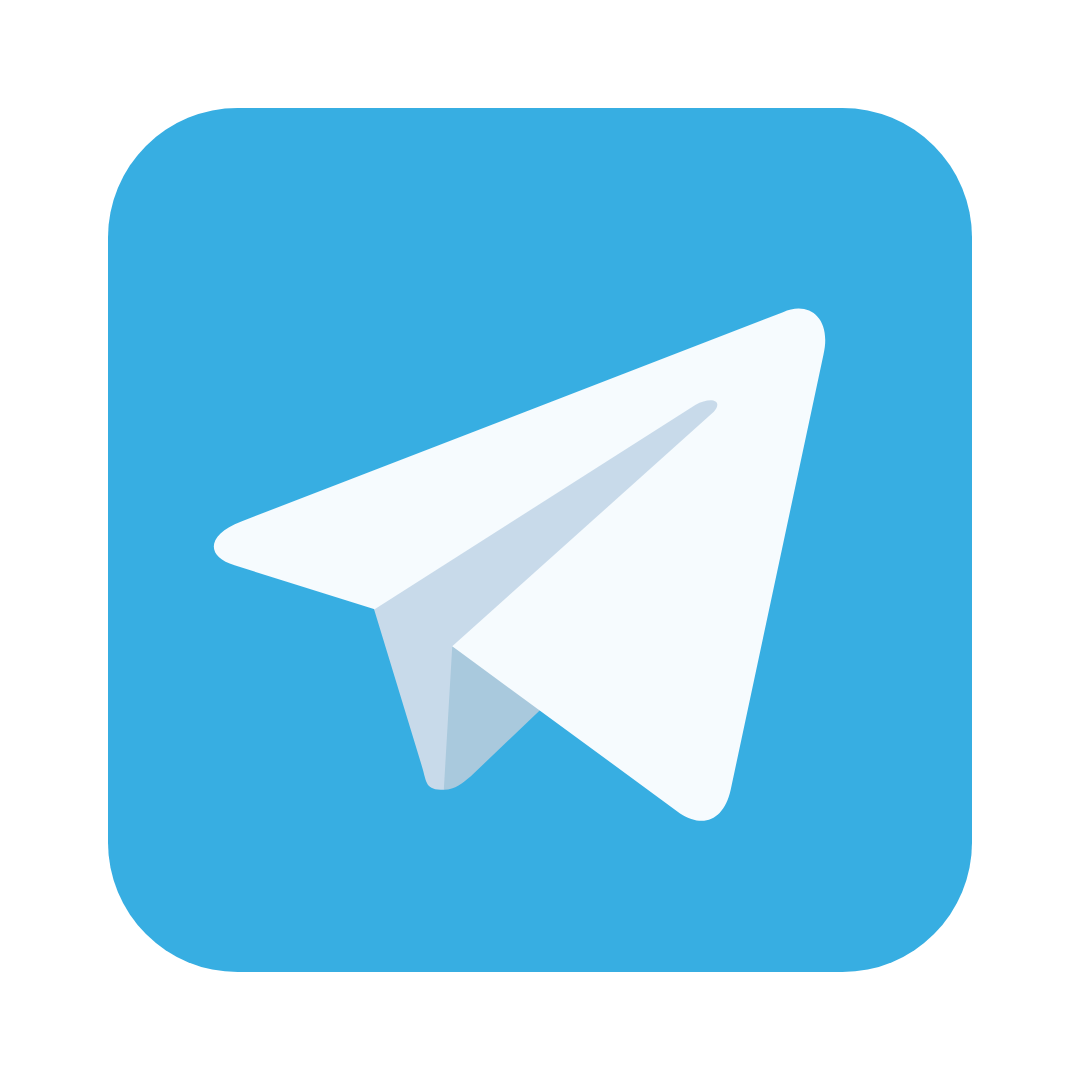 https://vk.com/smartgavan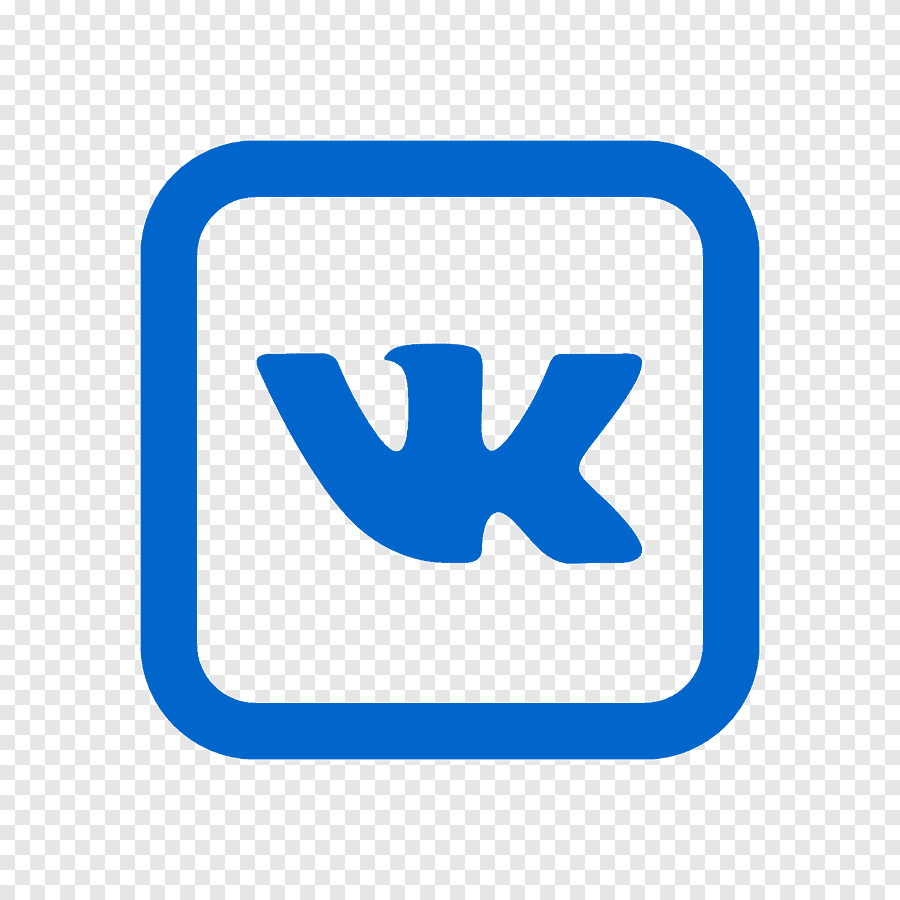 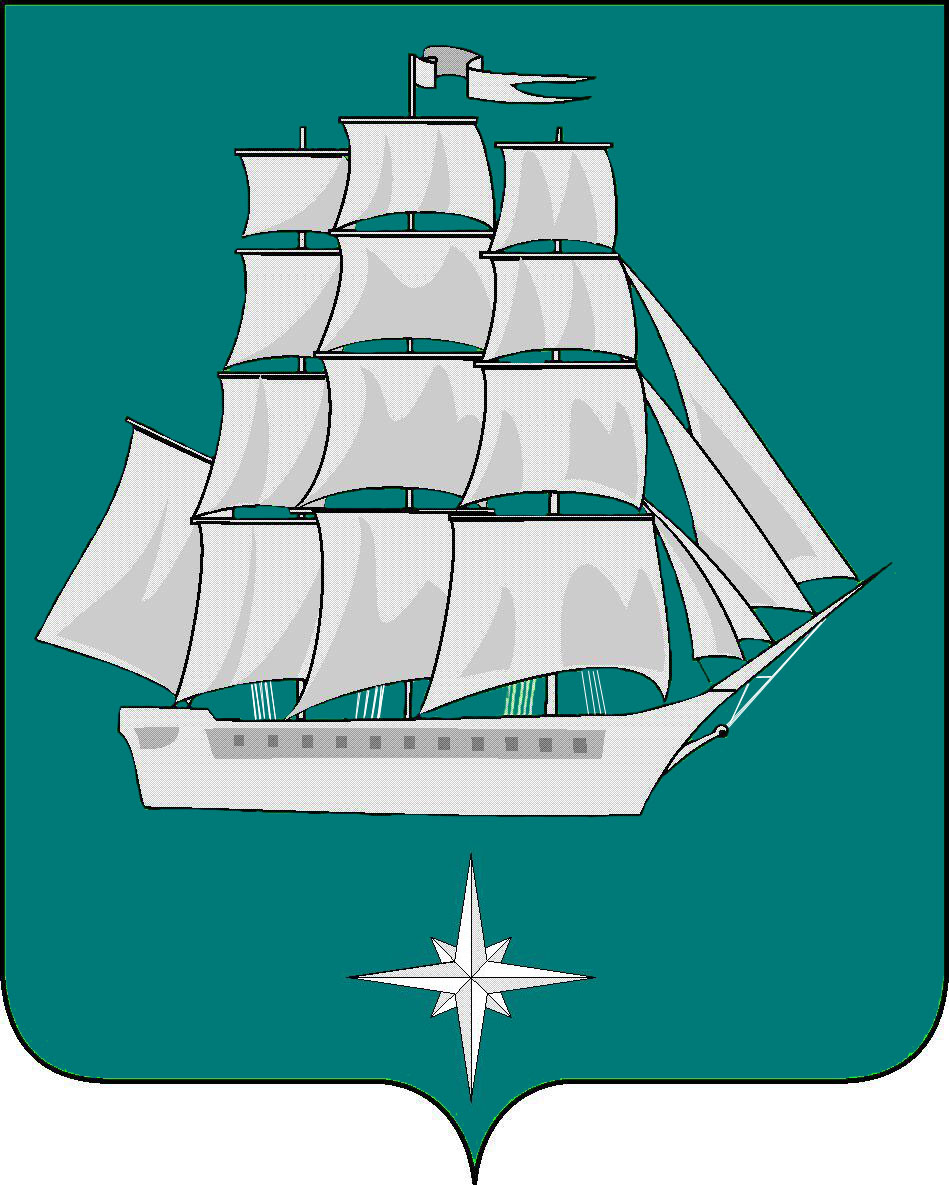 Администрация города Советская Гавань Информациядля молодых семей, желающих принять участие в муниципальной программе «Обеспечение жильем молодых семей в городе Советская Гавань»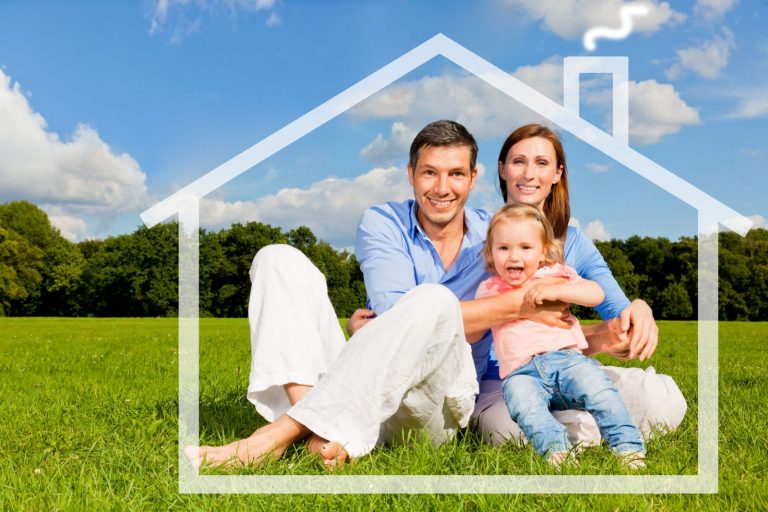 город Советская Гавань 2022 годПрограмма "Обеспечение жильем молодых семей в городе Советская Гавань" реализуется в рамках мероприятия по обеспечению жильем молодых семей ведомственной целевой программы "Оказание государственной поддержки гражданам в обеспечении жильем и оплате жилищно-коммунальных услуг" государственной программы РФ "Обеспечение доступным и комфортным жильем и коммунальными услугами граждан Российской Федерации".Участницей программы может быть молодая семья, в том числе молодая семья, имеющая одного и более детей, где один из супругов не является гражданином РФ, а также неполная молодая семья, состоящая из одного молодого родителя, являющегося гражданином РФ, и одного и более детей, соответствующая следующим условиям:а) возраст каждого из супругов либо одного родителя в неполной семье на день принятия министерством строительства Хабаровского края решения о включении молодой семьи - участницы программы в список претендентов на получение социальной выплаты в планируемом году не должен превышать 35 лет;б) признание семьи нуждающейся в улучшении жилищных условий в соответствии с законодательством РФ;в) наличие у семьи доходов, позволяющих получить кредит, либо иных денежных средств, достаточных для оплаты расчетной (средней) стоимости жилья в части, превышающей размер предоставляемой социальной выплаты.Социальные выплаты используются:а) для оплаты цены договора купли-продажи жилого помещения;б) для оплаты цены договора строительного подряда на строительство жилого дома;в) для осуществления последнего платежа в счет уплаты паевого взноса в полном размере, после уплаты которого, жилое помещение переходит в собственность молодой семьи;г) для уплаты первоначального взноса при получении жилищного кредита, в том числе ипотечного, или жилищного займа на приобретение (строительства) жилого помещения;д) для оплаты договора с уполномоченной организацией на приобретение в интересах молодой семьи жилого помещения экономкласса на первичном рынке жилья, в том числе на оплату цены договора купли-продажи жилого помещения;е) для погашения основной суммы долга (части суммы основного долга) и уплаты процентов по жилищным кредитам, в том числе ипотечным, или жилищным займам на приобретение (строительство) жилого помещения или по кредиту (займу) на погашение ранее предоставленного жилищного кредита на приобретение (строительство) жилого помещения;ж) для уплаты цены договора участия в долевом строительстве или уплаты цены договора уступки прав требований по договору участия в долевом строительстве;з) для уплаты первоначального взноса при получении жилищного кредита на уплату цены договора участия в долевом строительстве, на уплату цены договора уступки прав требований по договору участия в долевом строительстве;и) для погашения суммы основного долга (части суммы основного долга) и уплаты процентов по жилищному кредиту на уплату цены договора участия в долевом строительстве или на уплату цены договора уступки прав требований по договору участия в долевом строительстве либо по кредиту (займу) на погашение ранее предоставленного жилищного кредита на уплату цены договора участия в долевом строительстве.Внимание! Социальная выплата не может быть использована на приобретение жилого помещения у близких родственников: супруга (супруги), дедушки (бабушки), внуков, родителей (в том числе усыновителей), детей (в том числе усыновленных), полнородных и неполнородных братьев и сестер.Для участия в программе в целях использования социальной выплаты в соответствии с пунктами "а"-"д", "ж" и молодая семья подает в администрацию города Советская Гавань (каб. №18) в период с 1 января по 1 мая года, предшествующего планируемому, следующие документы:1. Заявление по форме в 2 экземплярах (один экземпляр возвращается заявителю);2. Копии документов, удостоверяющих личность каждого члена семьи;3. Копия свидетельства о заключении брака (на неполную семью не распространяется) 4. Документ, подтверждающий признание молодой семьи нуждающейся в улучшении жилищных условий;5. Документ, подтверждающий признание молодой семьи имеющей достаточные доходы либо иные денежные средства для оплаты расчетной (средней) стоимости жилья в части, превышающей размер предоставляемой социальной выплаты. 6. Копии документа, подтверждающего регистрацию в системе индивидуального (персонифицированного) учета каждого члена семьи.Для участия в программе в целях использования социальной выплаты в соответствии с пунктами "е" и "и" молодая семья подает следующие документы:1. Заявление по форме в 2 экземплярах (один экземпляр возвращается заявителю);2. Копии документов, удостоверяющих личность каждого члена семьи;3. Копия свидетельства о заключении брака (на неполную семью не распространяется) 4. Выписка (выписки) из ЕГРН на жилое помещение (жилой дом), приобретенное (построенное) с использованием средств жилищного кредита, либо при незавершенном строительстве документы на строительство - в случае использования социальной выплаты в соответствии с пунктом "е";5. Копия договора участия в долевом строительстве (договора уступки прав требований по договору участия в долевом строительстве) - в случае использования социальной выплаты в соответствии с подпунктом "и";6. Копия договора жилищного кредита;